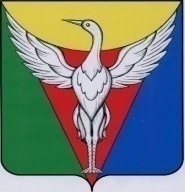 АДМИНИСТРАЦИЯОКТЯБРЬСКОГО МУНИЦИПАЛЬНОГО РАЙОНА ЧЕЛЯБИНСКОЙ ОБЛАСТИРАСПОРЯЖЕНИЕот  14.09.2023 г.  № 37-р	                                                                            		О реализации инициативных проектов на  территории Лысковского сельского поселенияВ соответствии с Федеральным законом от 06 октября 2003 года                          № 131-ФЗ «Об общих принципах организации местного самоуправления в Российской Федерации»,  Законом Челябинской области от 22 декабря 2020 года № 288-ЗО «О некоторых вопросах правового регулирования отношений, связанных с инициативными проектами, выдвигаемыми для получения финансовой поддержки за счет межбюджетных трансфертов из областного бюджета»  1. Установить сроки внесения инициативных проектов в администрацию Лысковского сельского поселения Октябрьского муниципального района с 01 октября по 31 октября года, предшествующего очередному финансовому году, для инициативных проектов, реализация которых будет осуществляться, начиная с 2024 года. Планируемый срок реализации инициативного проекта не должен превышать один год.2. Утвердить состав комиссии Лысковского сельского поселения по проведению конкурсного отбора инициативных проектов, за исключением инициативных проектов, реализуемых за счет межбюджетных трансфертов из областного бюджета.3. Настоящее постановление вступает в силу со дня подписания.4. Настоящее распоряжение подлежит  размещению на официальном сайте администрации Лысковского сельского поселения Октябрьского муниципального района в информационно-телекоммуникационной сети «Интернет».Глава Лысковского сельского поселения                                                     В.И.ОплетаевПриложениек распоряжению администрации Лысковского сельского поселенияОт 14.09.2023г. № 37-р	Состав               Комиссии Лысковского сельского поселения по  проведению                               конкурсного отбора инициативных проектовСупрун Лидия ПетровнаБлюденова Фальдаус НабиулловнаМухачева наталья МихайловнаРудакова Ольга АлексеевнаДмитриева Светлана Викторовна Оплетаева Мария Геннадьевна